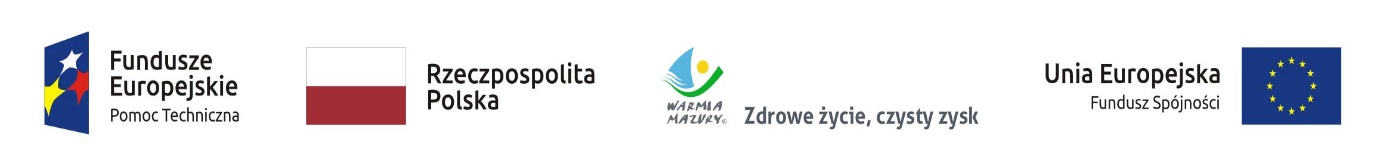 KP.V.052.80.2028 									Załącznik nr 2b........................................                                                                                                                                                           ( miejscowość, data)                                         FORMULARZ OFERTOWY  - część II zamówienia  WYKONAWCA:..............….…………………………………………………………………………………(Nazwa wykonawcy)….................................….…………………………………………………………………………………(adres wykonawcy)	….................................….…………………………………………………………………………………(adres do korespondencji)tel...................................., fax ........................................, e-mail …….…@....................................,NIP .............................................................. , REGON   ….................................….…………….. ,  Przystępując do postępowania o udzielenie zamówienia publicznego prowadzonego w trybie zapytania ofertowego, wyłączonego z obowiązku stosowania Ustawy Prawo Zamówień Publicznych (DZ. U. 2019 poz.1843), którego przedmiotem jest: „Organizacja szkoleń dla beneficjentów i potencjalnych beneficjentów programów unijnych 
w województwie warmińsko-mazurskim”, część II – Zastosowanie standardów dostępności dla osób 
z niepełnosprawnościami w projektach realizowanych z funduszy unijnych oferujemy wykonanie przedmiotu zamówienia na warunkach określonych przez Zamawiającego.   Oferujemy całkowite wykonanie przedmiotu zamówienia, dla części II zamówienia, zgodnie z opisem przedmiotu zamówienia za cenę ofertową brutto, w tym należny podatek VAT, zgodnie z poniższą kalkulacją: Cena ofertowa określona w pkt 1 zawiera wszystkie koszty związane z całkowitym wykonaniem przedmiotu  zamówienia.Oświadczamy, że usługa zostanie wykonana zgodnie z aktualnymi wytycznymi epidemicznymi Ministerstwa Zdrowia i Głównego Inspektora Sanitarnego.Oświadczamy, że szkolenie zostanie przeprowadzone przez ……………………………………… (podać imię 
i nazwisko) trenera/wykładowcę, który w okresie ostatnich 2 lat przed upływem terminu składania ofert, przeprowadził …………….. godzin dydaktycznych/szkoleniowych/wykładowych1) , z zakresu zastosowanie standardów dostępności dla osób z niepełnosprawnościami w projektach realizowanych z funduszy unijnych.należy wpisać liczbę przeprowadzonych godzin dydaktycznych/szkoleniowych/wykładowych, które zostały przeprowadzone przez wymienionego trenera/wykładowcę, w okresie ostatnich 2 lat przed upływem terminu składania ofert, łącznie z liczbą godzin określoną przez Zamawiającego w rozdziale I Ogłoszenia 
o zamówieniu jako minimum tj. 20 godzin.Oświadczam, że zobowiązuję się zrealizować przedmiot zamówienia przy udziale trenera wskazanego w ofercie 
i ocenionego przez Zamawiającego.Zamówienie zrealizujemy w terminie określonym w Ogłoszeniu o zamówieniu.Oświadczam, że ja (imię i nazwisko)…………..……….…………...………………..niżej podpisany jestem upoważniony do reprezentowania Wykonawcy w postępowaniu o udzielenie zamówienia publicznego na podstawie……………….. …………………………………………………………….Oświadczam, że wypełniłem obowiązki informacyjne przewidziane w art. 13 lub art. 14 RODO1) wobec osób fizycznych, od których dane osobowe bezpośrednio lub pośrednio pozyskałem w celu ubiegania się o udzielenie zamówienia publicznego w niniejszym postępowaniu.* Akceptujemy terminy płatności określone w Ogłoszeniu o zamówieniu przez Zamawiającego.                                                                                                           ...............................................................                                                                                                                            podpis i imienna pieczątka osoby upoważnionej do reprezentowania Wykonawcy1) rozporządzenie Parlamentu Europejskiego i Rady (UE) 2016/679 z dnia 27 kwietnia 2016 r. w sprawie ochrony osób fizycznych w związku z przetwarzaniem danych osobowych i w sprawie swobodnego przepływu takich danych oraz uchylenia dyrektywy 95/46/WE (ogólne rozporządzenie o ochronie danych) (Dz. Urz. UE L 119 z 04.05.2016, str. 1). * W przypadku gdy wykonawca nie przekazuje danych osobowych innych niż bezpośrednio jego dotyczących lub zachodzi wyłączenie stosowania obowiązku informacyjnego, stosownie do art. 13 ust. 4 lub art. 14 ust. 5 RODO treści oświadczenia wykonawca nie składa (usunięcie treści oświadczenia np. przez jego wykreślenie).Lp.WyszczególnieniePlanowana maksymalna ilość uczestników szkoleniaCena jednostkowa brutto (zł)Razem brutto (zł)123452Usługa cateringowa za 1 osobę podczas szkolenia40…………………… zł brutto     (kolumna 3x4)
3Obsługa szkolenia, w tym wynajem sali oraz usługa trenerskaObsługa szkolenia, w tym wynajem sali oraz usługa trenerskaObsługa szkolenia, w tym wynajem sali oraz usługa trenerska4                                  Cena  brutto  RAZEM zł:                                  Cena  brutto  RAZEM zł:                                  Cena  brutto  RAZEM zł: